Zpravodaj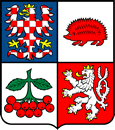 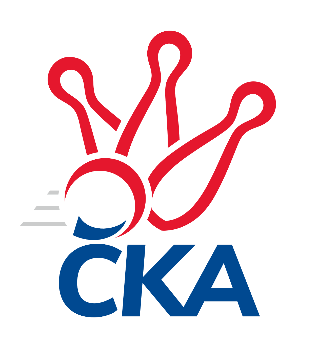 kuželkářského svazu Kraje VysočinaKrajský přebor Vysočina 2023/2024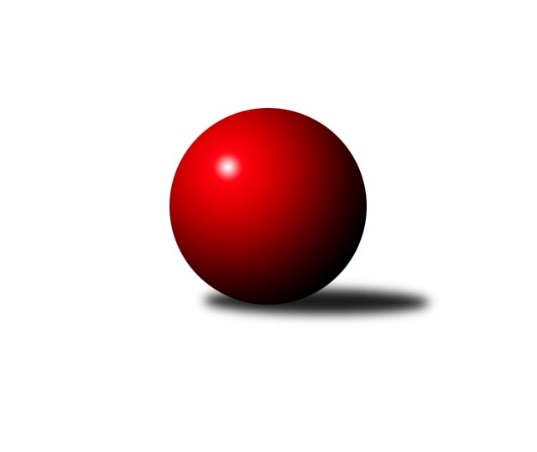 Č.13Ročník 2023/2024	9.2.2024Nejlepšího výkonu v tomto kole: 2583 dosáhlo družstvo: KK Jihlava CVýsledky 13. kolaSouhrnný přehled výsledků:TJ BOPO Třebíč B	- TJ Slovan Kamenice nad Lipou B	1:7	2300:2515	2.0:10.0	25.11.TJ Spartak Pelhřimov C	- KK Jihlava C	2:6	2503:2583	4.0:8.0	8.2.TJ Sokol Cetoraz 	- TJ Spartak Pelhřimov B	4:4	2353:2320	5.5:6.5	9.2.TJ Nové Město na Moravě B	- TJ Třebíč C	6:2	2434:2354	6.0:6.0	9.2.Tabulka družstev:	1.	KK Jihlava C	12	9	0	3	64.0 : 32.0	85.5 : 58.5	2477	18	2.	TJ Nové Město na Moravě B	12	9	0	3	59.0 : 37.0	82.5 : 61.5	2551	18	3.	TJ Slovan Kamenice nad Lipou B	11	8	0	3	60.0 : 28.0	83.5 : 48.5	2608	16	4.	TJ Spartak Pelhřimov B	11	5	2	4	45.5 : 42.5	65.0 : 67.0	2449	12	5.	TJ Slovan Kamenice nad Lipou C	11	6	0	5	43.0 : 45.0	65.5 : 66.5	2486	12	6.	TJ Sokol Cetoraz	12	5	1	6	49.0 : 47.0	73.0 : 71.0	2489	11	7.	TJ Spartak Pelhřimov C	11	4	1	6	38.5 : 49.5	55.5 : 76.5	2329	9	8.	TJ Třebíč C	12	2	1	9	32.0 : 64.0	68.0 : 76.0	2395	5	9.	TJ BOPO Třebíč B	12	1	1	10	25.0 : 71.0	45.5 : 98.5	2316	3Podrobné výsledky kola:	TJ BOPO Třebíč B	2300	1:7	2515	TJ Slovan Kamenice nad Lipou B	Valerie Štarková	 	 203 	 172 		375 	0:2	 419 		208 	 211		Jan Podhradský	Jiří Zeman	 	 187 	 188 		375 	0:2	 421 		206 	 215		Petra Schoberová	Gabriela Malá	 	 166 	 164 		330 	0:2	 399 		211 	 188		Filip Schober	Ladislav Štark	 	 194 	 196 		390 	0:2	 454 		222 	 232		David Dúška	Daniel Malý	 	 231 	 175 		406 	1:1	 395 		203 	 192		Michal Berka	Markéta Zemanová	 	 193 	 231 		424 	1:1	 427 		203 	 224		David Schober ml.rozhodčí:  Vedoucí družstevNejlepší výkon utkání: 454 - David Dúška	TJ Spartak Pelhřimov C	2503	2:6	2583	KK Jihlava C	Zdeňka Vytisková	 	 202 	 201 		403 	0:2	 457 		206 	 251		Jaroslav Nedoma	Jaroslav Vácha	 	 219 	 183 		402 	0:2	 484 		223 	 261		Šárka Vacková	Sára Turková	 	 176 	 208 		384 	0:2	 424 		206 	 218		Simona Matulová	Vojtěch Štursa	 	 193 	 184 		377 	0:2	 390 		204 	 186		Vladimír Dvořák	Matouš Šimsa	 	 245 	 219 		464 	2:0	 405 		211 	 194		Jiří Macko	Stanislav Kropáček	 	 236 	 237 		473 	2:0	 423 		210 	 213		Tomáš Fürstrozhodčí: Václav NovotnýNejlepší výkon utkání: 484 - Šárka Vacková	TJ Sokol Cetoraz 	2353	4:4	2320	TJ Spartak Pelhřimov B	Vladimír Berka	 	 184 	 180 		364 	0:2	 451 		225 	 226		Miroslava Matejková	Jan Pošusta ml.	 	 178 	 186 		364 	1:1	 371 		188 	 183		Kateřina Carvová	Radek Čejka	 	 212 	 192 		404 	2:0	 312 		156 	 156		Eliška Kochová	Jan Pošusta	 	 228 	 223 		451 	2:0	 388 		200 	 188		Josef Fučík	Dušan Macek	 	 192 	 177 		369 	0:2	 392 		198 	 194		Josef Směták	František Novotný	 	 201 	 200 		401 	0.5:1.5	 406 		206 	 200		Milan Kalivodarozhodčí: Radek ČejkaNejlepšího výkonu v tomto utkání: 451 kuželek dosáhli: Miroslava Matejková, Jan Pošusta	TJ Nové Město na Moravě B	2434	6:2	2354	TJ Třebíč C	Zdeněk Topinka	 	 210 	 196 		406 	0:2	 434 		212 	 222		Michal Kuneš	Roman Svojanovský	 	 203 	 197 		400 	1:1	 392 		209 	 183		Vladimír Kantor	Michaela Vaníčková	 	 185 	 223 		408 	2:0	 370 		176 	 194		Milan Gregorovič	Josef Šebek	 	 191 	 223 		414 	2:0	 350 		168 	 182		Martin Michal	Jiří Faldík *1	 	 180 	 218 		398 	1:1	 369 		191 	 178		Jaroslav Kasáček	Anna Partlová	 	 206 	 202 		408 	0:2	 439 		236 	 203		Pavel Kohoutrozhodčí:  Vedoucí družstevstřídání: *1 od 51. hodu Katka MoravcováNejlepší výkon utkání: 439 - Pavel KohoutPořadí jednotlivců:	jméno hráče	družstvo	celkem	plné	dorážka	chyby	poměr kuž.	Maximum	1.	Jan Škrampal 	TJ Slovan Kamenice nad Lipou B	460.06	309.9	150.2	3.2	5/6	(500)	2.	Michaela Vaníčková 	TJ Nové Město na Moravě B	445.53	305.3	140.2	5.4	6/6	(470)	3.	David Dúška 	TJ Slovan Kamenice nad Lipou B	445.33	305.4	140.0	7.0	6/6	(502)	4.	Šárka Vacková 	KK Jihlava C	443.73	297.7	146.1	6.6	5/6	(484)	5.	David Schober  ml.	TJ Slovan Kamenice nad Lipou B	439.40	291.3	148.2	3.9	5/6	(466)	6.	Miroslava Matejková 	TJ Spartak Pelhřimov B	439.38	301.5	137.9	5.4	4/6	(451)	7.	Milan Podhradský  ml.	TJ Slovan Kamenice nad Lipou C	435.71	289.4	146.3	7.5	4/5	(465)	8.	Roman Svojanovský 	TJ Nové Město na Moravě B	434.92	297.0	137.9	4.4	6/6	(472)	9.	Pavel Kohout 	TJ Třebíč C	432.52	292.9	139.6	5.6	7/7	(476)	10.	Michal Berka 	TJ Slovan Kamenice nad Lipou B	430.45	298.0	132.4	6.4	6/6	(494)	11.	Radek Čejka 	TJ Sokol Cetoraz 	430.25	289.3	140.9	6.3	6/6	(463)	12.	Anna Partlová 	TJ Nové Město na Moravě B	429.89	296.5	133.4	6.6	6/6	(469)	13.	Markéta Zemanová 	TJ BOPO Třebíč B	429.50	297.7	131.8	6.9	6/6	(443)	14.	Jaroslav Benda 	TJ Spartak Pelhřimov B	425.75	302.4	123.3	9.0	4/6	(476)	15.	Václav Rychtařík  nejml.	TJ Slovan Kamenice nad Lipou B	425.63	296.1	129.5	6.5	4/6	(483)	16.	Michal Kuneš 	TJ Třebíč C	424.90	291.2	133.8	7.7	5/7	(474)	17.	Josef Melich 	TJ Sokol Cetoraz 	424.05	298.2	125.9	6.8	4/6	(452)	18.	Filip Schober 	TJ Slovan Kamenice nad Lipou B	424.00	294.7	129.3	7.2	5/6	(451)	19.	Vladimír Dvořák 	KK Jihlava C	422.77	294.7	128.1	7.9	5/6	(466)	20.	David Schober  st.	TJ Slovan Kamenice nad Lipou C	422.50	287.3	135.2	6.9	4/5	(462)	21.	František Novotný 	TJ Sokol Cetoraz 	421.81	291.1	130.7	6.1	6/6	(453)	22.	Bohumil Nentvich 	TJ Spartak Pelhřimov B	420.20	288.0	132.3	5.8	5/6	(457)	23.	Jaroslav Nedoma 	KK Jihlava C	419.00	292.3	126.7	8.7	6/6	(457)	24.	Josef Šebek 	TJ Nové Město na Moravě B	418.42	287.9	130.5	6.0	4/6	(469)	25.	Jiří Partl 	TJ Nové Město na Moravě B	417.70	285.7	132.0	5.4	5/6	(473)	26.	Vladimír Kantor 	TJ Třebíč C	417.10	289.9	127.2	8.7	7/7	(462)	27.	Jan Pošusta 	TJ Sokol Cetoraz 	415.88	285.1	130.8	5.4	4/6	(459)	28.	Josef Fučík 	TJ Spartak Pelhřimov B	415.55	292.5	123.1	7.2	5/6	(481)	29.	Josef Směták 	TJ Spartak Pelhřimov B	415.53	289.5	126.0	5.2	5/6	(466)	30.	Milan Podhradský 	TJ Slovan Kamenice nad Lipou C	414.54	287.5	127.1	7.7	4/5	(462)	31.	Radana Krausová 	KK Jihlava C	414.50	280.1	134.5	7.4	4/6	(472)	32.	Darja Novotná 	TJ Slovan Kamenice nad Lipou C	414.46	293.7	120.8	6.2	5/5	(453)	33.	Matouš Šimsa 	TJ Spartak Pelhřimov C	414.37	289.4	125.0	6.4	5/5	(464)	34.	Daniel Malý 	TJ BOPO Třebíč B	413.73	295.3	118.4	8.6	5/6	(454)	35.	František Housa 	TJ Slovan Kamenice nad Lipou C	413.68	295.8	117.9	8.9	4/5	(431)	36.	Tomáš Dejmek 	KK Jihlava C	413.33	286.7	126.6	7.5	5/6	(471)	37.	Milan Kalivoda 	TJ Spartak Pelhřimov B	409.67	285.1	124.6	8.3	6/6	(448)	38.	Milan Gregorovič 	TJ Třebíč C	406.77	282.4	124.4	10.1	5/7	(489)	39.	Lukáš Pitrák 	TJ Spartak Pelhřimov C	404.63	287.1	117.5	7.0	4/5	(452)	40.	Dušan Macek 	TJ Sokol Cetoraz 	400.85	282.1	118.8	9.0	5/6	(451)	41.	Simona Matulová 	KK Jihlava C	399.92	283.3	116.6	11.5	4/6	(428)	42.	Jiří Macko 	KK Jihlava C	394.54	280.7	113.8	8.5	5/6	(462)	43.	Václav Brávek 	TJ Sokol Cetoraz 	393.83	279.3	114.6	10.9	4/6	(414)	44.	Jiří Zeman 	TJ BOPO Třebíč B	393.67	283.2	110.5	12.3	6/6	(412)	45.	Jiří Faldík 	TJ Nové Město na Moravě B	390.80	276.6	114.2	9.7	5/6	(419)	46.	Jaroslav Kasáček 	TJ Třebíč C	390.10	288.3	101.8	12.2	7/7	(476)	47.	Vojtěch Štursa 	TJ Spartak Pelhřimov C	389.48	284.9	104.6	11.6	5/5	(469)	48.	Jan Pošusta  ml.	TJ Sokol Cetoraz 	386.85	278.5	108.4	10.6	5/6	(410)	49.	Ladislav Štark 	TJ BOPO Třebíč B	382.67	270.0	112.7	11.0	5/6	(398)	50.	Kateřina Carvová 	TJ Spartak Pelhřimov B	382.50	273.7	108.8	11.6	5/6	(427)	51.	Valerie Štarková 	TJ BOPO Třebíč B	381.10	272.3	108.8	12.8	5/6	(402)	52.	Sára Turková 	TJ Spartak Pelhřimov C	376.70	269.3	107.5	12.7	4/5	(414)	53.	Zdeňka Kolářová 	TJ BOPO Třebíč B	376.20	275.6	100.6	14.4	5/6	(391)	54.	Eliška Kochová 	TJ Spartak Pelhřimov B	371.70	264.4	107.3	14.2	5/6	(409)	55.	Tomáš Turek 	TJ Spartak Pelhřimov C	366.17	257.0	109.1	13.5	5/5	(408)	56.	Milan Lenz 	TJ Třebíč C	355.04	266.8	88.3	19.0	6/7	(438)	57.	Martin Michal 	TJ Třebíč C	348.95	258.8	90.2	17.0	5/7	(406)		Jaroslav Šindelář  ml.	TJ Slovan Kamenice nad Lipou B	466.00	321.5	144.5	2.0	2/6	(472)		Petr Dobeš  st.	TJ Třebíč C	458.00	300.0	158.0	3.0	1/7	(458)		Tomáš Fürst 	KK Jihlava C	457.56	299.2	158.3	1.9	3/6	(495)		Jaroslav Lhotka 	TJ Sokol Cetoraz 	449.33	305.7	143.7	4.3	3/6	(459)		Jakub Toman 	KK Jihlava C	446.00	295.0	151.0	5.0	1/6	(446)		Katka Moravcová 	TJ Nové Město na Moravě B	442.00	319.0	123.0	5.0	1/6	(442)		Petra Schoberová 	TJ Slovan Kamenice nad Lipou B	436.50	291.3	145.3	7.5	2/6	(454)		Miroslav Votápek 	TJ Slovan Kamenice nad Lipou C	432.00	302.5	129.5	8.0	2/5	(437)		Karel Hlisnikovský 	TJ Nové Město na Moravě B	427.00	293.0	134.0	9.0	2/6	(436)		Lukáš Melichar 	TJ Spartak Pelhřimov B	424.00	293.5	130.5	9.0	2/6	(453)		Zdeněk Topinka 	TJ Nové Město na Moravě B	419.58	293.2	126.4	6.4	3/6	(450)		Lucie Hlaváčová 	TJ Nové Město na Moravě B	416.00	301.0	115.0	13.0	1/6	(416)		Dominik Schober 	TJ Slovan Kamenice nad Lipou B	411.00	299.0	112.0	5.0	1/6	(411)		Petr Bína 	TJ Slovan Kamenice nad Lipou C	408.83	290.5	118.3	8.7	3/5	(454)		Jan Podhradský 	TJ Slovan Kamenice nad Lipou B	408.42	278.8	129.6	8.2	3/6	(448)		Lucie Melicharová 	TJ Spartak Pelhřimov C	405.00	284.5	120.5	7.0	1/5	(423)		Vladimír Berka 	TJ Sokol Cetoraz 	403.00	284.2	118.8	7.7	2/6	(435)		Pavel Zedník 	TJ Slovan Kamenice nad Lipou C	402.17	286.4	115.8	12.4	3/5	(435)		Aleš Schober 	TJ Slovan Kamenice nad Lipou C	396.00	291.0	105.0	12.0	1/5	(396)		Jaroslav Vácha 	TJ Spartak Pelhřimov C	395.17	279.7	115.5	9.0	2/5	(423)		Luboš Strnad 	KK Jihlava C	386.33	278.3	108.0	11.3	3/6	(403)		Stanislav Kropáček 	TJ Spartak Pelhřimov C	385.00	266.4	118.6	9.1	3/5	(473)		Jana Pliešovská 	TJ Spartak Pelhřimov B	380.00	271.0	109.0	13.5	2/6	(394)		Aleš Hrstka 	TJ Nové Město na Moravě B	374.00	267.0	107.0	14.0	1/6	(374)		Zdeňka Vytisková 	TJ Spartak Pelhřimov C	372.50	268.3	104.2	12.8	3/5	(403)		Štepán Zolman 	KK Jihlava C	370.00	278.0	92.0	17.0	1/6	(370)		Dominika Kočířová 	TJ BOPO Třebíč B	355.33	263.3	92.0	16.7	3/6	(397)		Gabriela Malá 	TJ BOPO Třebíč B	347.20	252.8	94.4	13.0	1/6	(378)		Daniel Kočíř 	TJ BOPO Třebíč B	263.33	199.7	63.7	25.3	3/6	(293)Sportovně technické informace:Starty náhradníků:registrační číslo	jméno a příjmení 	datum startu 	družstvo	číslo startu23265	Katka Moravcová	09.02.2024	TJ Nové Město na Moravě B	1x
Hráči dopsaní na soupisku:registrační číslo	jméno a příjmení 	datum startu 	družstvo	Program dalšího kola:14. kolo16.2.2024	pá	19:00	TJ Spartak Pelhřimov B- TJ Nové Město na Moravě B	16.2.2024	pá	19:00	TJ Slovan Kamenice nad Lipou B- TJ Sokol Cetoraz 	17.2.2024	so	9:00	KK Jihlava C- TJ Slovan Kamenice nad Lipou C				-- volný los --- TJ BOPO Třebíč B	Nejlepší šestka kola - absolutněNejlepší šestka kola - absolutněNejlepší šestka kola - absolutněNejlepší šestka kola - absolutněNejlepší šestka kola - dle průměru kuželenNejlepší šestka kola - dle průměru kuželenNejlepší šestka kola - dle průměru kuželenNejlepší šestka kola - dle průměru kuželenNejlepší šestka kola - dle průměru kuželenPočetJménoNázev týmuVýkonPočetJménoNázev týmuPrůměr (%)Výkon2xŠárka VackováKK Jihlava C4843xDavid DúškaKamenice B120.614542xStanislav KropáčekPelhřimov C4731xŠárka VackováKK Jihlava C116.694841xMatouš ŠimsaPelhřimov C4643xStanislav KropáčekPelhřimov C114.034731xJaroslav NedomaKK Jihlava C4573xDavid Schober ml.Kamenice B113.444273xDavid DúškaKamenice B4541xJan PošustaCetoraz 112.864511xJan PošustaCetoraz 4511xMiroslava MatejkováPelhřimov B112.86451